WYNIKI EWALUACJI PROGRAMU WYCHOWAWCZO- PROFILAKTYCZNEGO WŚRÓD NAUCZYCIELI I RODZICÓWCzy zapoznał się Pan/Pani z programem wychowawczo-profilaktycznym szkoły?WNIOSKI:Wszyscy ankietowani nauczyciele i rodzice potwierdzili, że zapoznali się z programem wychowawczo-profilaktycznym szkoły.  Czy w swojej pracy wychowawczej zrealizowałeś/łaś zaplanowane treści profilaktyczne i wychowawcze? (nauczyciele)Czy Pana/Pani zdaniem program wychowawczo -profilaktyczny jest 
w naszej szkole realizowany? (rodzice)Zdecydowana większość nauczycieli deklaruje, że zrealizowali treści wychowawcze i profilaktyczne z programu w toku nauki, w tym 15% podaje, że zrealizowała je częściowo. Według 17% rodziców nauczyciele nie zrealizowali programu wychowawczo - profilaktycznego szkoły, 37,5% twierdzi, że program został zrealizowany częściowo, powyżej 40% rodziców uważa, że program został zrealizowany. WNIOSKI:
Należy informować rodziców o działaniach realizowanych przez szkołę, np. w ogłoszeniach 
na Librusie.Jak ważne są dla Państwa zadania realizowane przez szkołę w zakresie wychowania i profilaktyki? Proszę zaznaczyć na skali, gdzie 1 - nieważne, 5 - bardzo ważne.W opinii rodziców, najważniejsze spośród zadań wychowawczo-profilaktycznych jest wzmacnianie poczucia własnej wartości oraz motywacji do własnego rozwoju, wspomaganie indywidualnego rozwoju ucznia w zależności od jego możliwości psychofizycznych, a także propagowanie zdrowego stylu życia i uświadamianie zagrożeń ze strony uzależnień. Natomiast na dalszym miejscu stawiają kształtowanie postaw obywatelskich, patriotycznych i prospołecznych.W jaki sposób diagnozujesz sytuację dydaktyczno – wychowawczo - profilaktyczną w klasie, w której jesteś nauczycielem lub wychowawcą? (nauczyciele)Prawie wszyscy nauczyciele diagnozują sytuację wychowawczą głównie poprzez rozmowy 
z uczniami, rodzicami oraz nauczycielami i specjalistami pracującymi w szkole. Wielu nauczycieli wykorzystuje obserwację własną. Nieliczni wykorzystują do tego diagnozę pedagogiczną, narzędzia badawcze, takie jak ankiety i rozmowy kierowane z uczniami (pogadanki).Kto udziela Ci informacji o problemach lub sukcesach uczniów? (nauczyciele)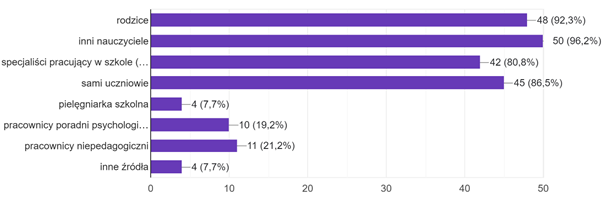 W przeważającej większości nauczyciele i specjaliści pracujący w szkole przekazują sobie wzajemnie informacje o problemach i sukcesach uczniów, w dużej mierze uzyskują informacje od rodziców uczniów i samych uczniów. Zdarza się, że informacje o uczniach udzielają pracownicy niepedagogicznych, pielęgniarka szkolna oraz pracownicy poradni psychologiczno- pedagogicznej.W jaki sposób wykorzystujesz zdobytą wiedzę na temat ucznia w swojej pracy wychowawczo - profilaktycznej? (nauczyciele)Wszyscy nauczyciele wykorzystują tę wiedzę w celu indywidualizacji procesu nauczania, dostosowania wymagań do sytuacji ucznia oraz do udzielenia mu wsparcia.Czy spotykałeś się z przejawami przemocy w naszej szkole w bieżącym roku szkolnym? (nauczyciele)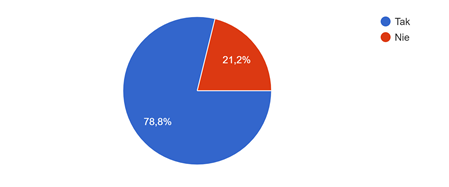 Z przejawami przemocy w naszej szkole w bieżącym roku szkolnym spotkało się prawie 80% 
                 nauczycieli.Jak często byłeś informowany o sytuacjach przemocy w szkole? (nauczyciele)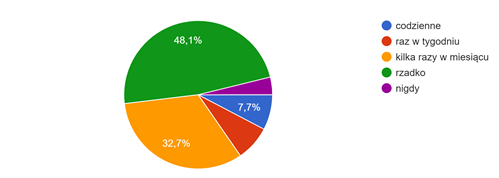 Prawie połowa ankietowanych nauczycieli stwierdziła, że rzadko była informowana o sytuacji przemocy w szkole, 1/3 określiła częstotliwość do kilku razy w miesiącu, natomiast około 15% nauczycieli dowiadywało się o takich zdarzeniach raz w tygodniu lub codziennie.           WNIOSKI:           Należy kontynuować profilaktykę zachowań agresywnych i przemocy wśród uczniówJeśli TAK, to w jaki sposób się o tym dowiedziałaś/łeś?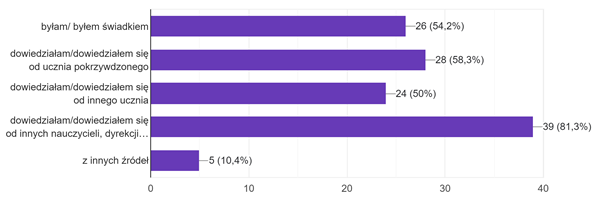 Zdecydowana większość nauczycieli potwierdza, że o przypadkach przemocy informują się nawzajem, 	a także są informowani o tym przez dyrekcję szkoły. Prawie 60% grupy deklaruje, że czerpie taką 	wiedzę bezpośrednio od pokrzywdzonych. Ponad połowa przyznaje, że była świadkiem przemocy 	rówieśniczej. Jakie formy negatywnych zachowań zgłaszali do Ciebie uczniowie naszej szkoły? (nauczyciele)Z jakimi formami negatywnych zachowań spotkało się Państwa dziecko w bieżącym roku szkolnym? (rodzice)Negatywne zachowania z jakimi najczęściej mamy do czynienia w szkole to agresja słowna oraz w trochę mniejszym stopniu agresja fizyczna.  Podobna liczba - około ¼ rodziców oraz nauczycieli - zgłasza przypadki niszczenia mienia szkolnego. Prawie 30% rodziców potwierdza, że ich dziecko spotkało się z przejawami prześladowania w Internecie. WNIOSKI:Należy kontynuować profilaktykę zachowań agresywnych i przemocy wśród uczniów, w tym cyberprzemocy. Jak reagujesz, będąc świadkiem przemocy?NAUCZYCIELE:RODZICE: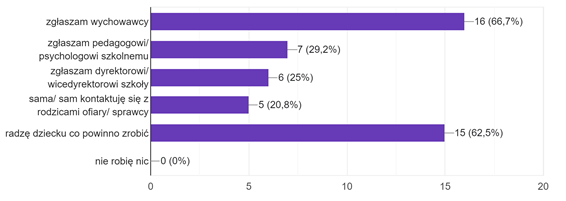 Zdecydowana większość nauczycieli będąc świadkami przemocy podejmuje natychmiastową i stanowczą interwencję. Kiedy sytuacja tego wymaga nauczyciele powiadamiają rodziców uczniów, wychowawców, specjalistów bądź dyrektora szkoły. Większość rodziców radzi swoim dzieciom co powinny zrobić oraz zgłasza wychowawcy, nieliczni sami kontaktują się z rodzicami ofiary bądź sprawcy przemocy, zgłaszają do pedagoga, psychologa szkolnego, a jeszcze mniej do wicedyrektora lub dyrektora szkoły.  Jakie formy przeciwdziałania przemocy i agresji wśród uczniów 
 są Twoim zdaniem najskuteczniejsze? (nauczyciele)Według większości nauczycieli najskuteczniejszą formą przeciwdziałania przemocy i agresji wśród uczniów jest edukacja profilaktyczna, na drugim miejscu stawiana jest przez nich rozmowa 
z uczniem. Natomiast najmniej skutecznymi formami zdaniem nauczycieli są: kontrakty, działania 
na rzecz integracji klasy, konsekwencja w działaniu oraz nagradzanie pożądanych zachowań.  Czy Twoim zdaniem program wychowawczo - profilaktyczny dawał możliwość wieloobszarowej aktywności uczniom w bieżącym roku szkolnym?Zdecydowana większość nauczycieli wysoko oceniła zakres programu wychowawczo-profilaktycznego w kontekście wieloobszarowej aktywności uczniów. Rodzice nie byli jednomyślni w tym aspekcie. Zdaniem prawie połowy ankietowanych rodziców program jedynie częściowo dawał taką możliwość. Pozostałe głosy, rozłożone po równo, wyrażały skrajne oceny. WNIOSKI:
Należy na bieżąco informować rodziców o realizowanych zadaniach programu wychowawczo-profilaktycznego, wykorzystując różne formy przekazu: bezpośrednio na zebraniach, w Librusie.  Co byś zmienił/ła w problematyce obecnego programu 
  wychowawczo-profilaktycznego? (nauczyciele)- nic-  22 odpowiedzi- rezygnacja ze współpracy z Poradnią Profilaktyki i Terapii Dzieci i Młodzieży „Perspektywa”   w związku z negatywnym odbiorem zajęć przez nauczycieli i uczniów (sposób prowadzenia zajęć)- więcej rozmów o kulturze, poszanowania innego człowieka, w tym szacunek dla nauczyciela - zwiększenie zaangażowania rodziców i uczniów- więcej treści związanych z selekcjonowaniem informacji/ myśleniem krytycznym- wprowadzić treści związane ze szkodliwością oglądania pornografii  Czy realizacja zadań przynosi jakiekolwiek efekty 
  wychowawczo- profilaktyczne?Zdecydowana większość nauczycieli jest zdania, że realizacja zadań programu wychowawczo-profilaktycznego przynosi wymierne efekty. Wśród rodziców zaznacza się dość równy podział na tych, którzy dostrzegają skuteczność działań, tych, którzy nie widzą efektów wychowawczo-profilaktycznych i tych, którzy nie mają opinii na ten temat.  Jak oceniasz współpracę z rodzicami uczniów? (nauczyciele)  Jak oceniają Państwo współpracę z nauczycielami? (rodzice)Nauczyciele i rodzice oceniając wzajemną współpracę, wyrazili jakość relacji na skali. 
Zgodnie z wynikami, połowa nauczycieli dobrze ocenia współpracę. Tego samego zdania jest 30% ankietowanych rodziców. Ocenę bardzo dobrą wystawiło prawie 40% rodziców i odpowiednio 20 % nauczycieli. Znacząca grupa nauczycieli, prawie 30%, przyznała ocenę dostateczną. Prawie 1/3 rodziców współpracę z nauczycielami ocenia słabo lub bardzo słabo.  Proszę zaznaczyć, które zadania Twoim zdaniem nie przyniosły żadnych lub słabe efekty (nauczyciele):Oceniając skuteczność realizowanych zadań programu wychowawczo-profilaktycznego, prawie połowa nauczycieli uznała, że wszystkie działania przyniosły pozytywne efekty. Natomiast według pozostałych ankietowanych najsłabsze efekty przyniosły obszary związane z budzeniem odpowiedzialności za środowisko przyrodnicze a także stwarzanie warunków do rozwoju osobistego i zaspokajania potrzeb uczniów w grupie rówieśniczejUzasadnienie:- uczniowie za dużo czasu spędzają przed komputerem,- uczniowie są mało ciekawi świata, nawet w trakcie wycieczek trudno ich zainteresować czymś innym niż telefonami,- pojawia się nadal wiele problemów związanych z brakiem wrażliwości na drugiego człowieka, szacunkiem itp.- każde zadanie przyniosło efekty i mniej lub bardziej zmieniło nawyki uczniów,- wszelkie działania konsekwentnie stosowane przynoszą efekty,- widać wśród uczniów zmniejszającą się agresję i wzrost zrozumienia wśród rówieśników,- nadal obserwuję palenie papierosów i picie napojów energetycznych, - uważam, że wszelkie działania podejmowane z programu prof- wych uczą, nawet jeśli nie są to spektakularne zmiany w zachowaniu- dzieci nie ćwiczą na wf, nie sa zachęcane  - jest mało wyjść w klasach 4-8 które byłyby przyjemne a nie edukacyjne tylko- Zadanie 2- ponieważ widzę ilu uczniów nie ćwiczy na lekcji,- Zadanie 4, gdyż obserwuję uczniów i zauważyć można, że niektórzy nie mają wobec siebie szacunku (zwracają się do siebie w nieodpowiedni sposób - przezywają, przerywają komuś wypowiedź, próbują zirytować, nie słuchają siebie nawzajem),- obserwuję coraz więcej przypadków braku szacunku do innych, stawiania siebie w centrum, nieumiejętności dzielenia się z innymi i troski o innych,- większość (zdecydowanie nie wszystkie) dzieci jest egoistycznie nastawiona do rówieśników- dużo oczekują nie dając nic w zamian, krytykują zachowania innych osób, przy czym zachowują się dokładnie tak samo,- uczniowie są zaangażowani i chętni do wszystkich działań organizowanych przez szkołę,- zadania realizowane cyklicznie sprawdziły się,- uczniowie klas 1-3 stopniowo wdrażali powyższe zadania, zadanie 5 w mniejszym zakresie ze względu na nikłe problemy tego typu w tym przedziale wiekowym,- uczniowie najchętniej spędzają czas przy komputerze lub telefonie,- relacje interpersonalne, empatia i szacunek do innych to zadania nad którymi zawsze należy pracować,- myślę, że wszystkie powyższe zadania zostały w jakiś sposób zrealizowane, ale, prawdę mówiąc, niewiele wiem o efektach., np. czy obudziłam odpowiedzialność za środowisko przyrodnicze, staram się kształtować ww. postawy, jednak efekty są raczej rozciągnięte w czasie,- wydaje mi się, że dzieciaki słabo orientują się w tym, jak zagospodarować sobie czas inaczej niż przed ekranem.  Czy uczniowie chętnie uczestniczyli w imprezach szkolnych przewidzianych w kalendarzu imprez na rok 2022/23?Zdaniem większości nauczycieli i rodziców uczniowie chętnie uczestniczyli w imprezach szkolnych zaplanowanych w kalendarzu na ten rok.Około 20 % rodziców zauważa częściowe zainteresowanie dzieci imprezami szkolnymi. Podobna grupa   nie widzi zainteresowania swoich dzieci w tym obszarze.  Czy w Twojej opinii, tematyka zagadnień wychowawczo - profilaktycznych poruszana w czasie lekcji wychowawczych, warsztatów, apeli, zajęć dydaktycznych jest atrakcyjna dla uczniów 
i dostosowana do ich potrzeb i możliwości?Większość nauczycieli tematykę zagadnień wychowawczo-profilaktycznych ocenia jako atrakcyjną 
dla uczniów i dostosowaną do ich potrzeb i możliwości. Prawie 20% nauczycieli tak ocenia tylko część poruszanych zagadnień. W grupie rodziców zaznacza się większe zróżnicowanie: dla prawie połowy z nich tematyka działań profilaktyczno-wychowawczych jest atrakcyjna dla uczniów i dostosowana do ich potrzeb 
i możliwości, ¼ podobnie ocenia jedynie część zagadnień. Natomiast według 20% ankietowanych rodziców tematyka nie spełnia takich kryteriów.  Czy organizowane przez naszą szkołę działania przygotowują uczniów do życia i aktywnego udziału w grupie i w społeczeństwie?¾ nauczycieli i zaledwie 1/3 ankietowanych rodziców pozytywnie ocenia społeczny aspekt działań szkoły, które według nich przygotowują uczniów do życia i aktywnego udziału w grupie 
i społeczeństwie. Około 20 % nauczycieli i prawie połowa rodziców ocenia tak tylko część działań. Natomiast 20% rodziców nie widzi takiej zależności. Spośród podanych poniżej wartości proszę wybrać 5, które najczęściej przekazujesz dzieciom podczas zajęć:WNIOSKI:3 wspólne cechy, które większość ankietowanych nauczycieli i rodziców przekazuje dzieciom to:- szacunek- empatia- tolerancjaRodzicom raczej nie zależy na takich wartościach jak kariera czy pieniądze. Mało stawiamy też na sukces i indywidualizm. Bardziej liczy się, szczególnie wśród rodziców - życie w zgodzie ze sobą. Popularnością nie cieszą się też patriotyzm oraz wiara.  Z Twoich obserwacji i rozmów z uczniami, proszę podać tematykę, która satysfakcjonowałaby uczniów oraz jak najpełniej wspierała ich rozwój:NAUCZYCIELE:- edukacja i nowe formy edukacji,- różnego rodzaju konkursy tematyczne,- tematyka relacji i pomocy wzajemnych oraz pokoju na świecie,- jak budować dobre relacje między rówieśnikami- 5- trening pewności siebie, asertywności, szacunku do siebie i innych, uczenie empatii, poznanie swoich słabych i mocnych stron, dbanie o własne zdrowie w tym profilaktyka uzależnień,- wycieczki jednodniowe- ekologia,- tolerancja- 4- co zrobić żeby życie w realu (rozmowy, spotkania, książki, zabawy) nie było wypierane przez życie w wirtualnym świecie (telefon, gry, portale społecznościowe itp.)- tematy, które poruszają ich trudne relacje zarówno w szkole jak i w rodzinie,- kształcenie zawodowe,- samopoznanie i umiejętność współpracy,- relacje koleżeńskie- narzędzia z "Porozumienie bez przemocy"- wrażliwość na cudzą krzywdę, - cyberprzemoc, - wzmacnianie pozytywnych zachowań uczniów, - umiejętność radzenia sobie ze stresem i emocjami,- przemoc fizyczna a zabawa,- wykorzystywanie technologii IT w owocnym uczeniu się,- odpowiedzialność i odwaga cywilna,- rozpoznawanie i przeciwdziałanie różnym formom przemocy,- rozwój osobisty, wiara we własne możliwości,- umiejętność selekcjonowania informacji.RODZICE:- jak sobie radzić z emocjami,- rozwój osobisty- 3 - radzenie sobie ze stresem, - stop przemocy i dyskryminacji, - radzenie sobie w trudnych sytuacjach- 2- kultura osobista i zasady współżycia społecznego- rozwój kraju,- wpływ mediów społecznościowych na samoocenę dziecka,- umiejętność organizacji i zarządzania własnym czasem, - tematyka wydawania i oszczędzania pieniędzy,- szacunek do wszystkich ludzi, równość,- zdrowie psychiczne, - radzenie sobie z agresywnymi zachowaniami, np. ośmieszaniem, zawstydzaniem itp., - proszenie o pomoc w trudnościach innych dorosłych niż tych z rodziny, - wpływ elektroniki na rozwój,- sprawiedliwość- asertywność, - relacje z innymi Czy dostrzegasz pozytywne efekty podjętych w bieżącym roku szkolnym oddziaływań wychowawczo - profilaktycznych?Większość nauczycieli deklaruje, że realizowane zadania z programu przynoszą pozytywne efekty. Nikły procent nauczycieli uznaje, że realizowane zadania z programu nie przynoszą efektów, natomiast tak twierdzi aż 30 % rodziców. Rodzice w większości wahają się czy program wychowawczo - profilaktyczny przynosi efekty w całości czy częściowo.  Czy wychowawca w miarę potrzeb udziela Pani/u pomocy 
  w rozwiązywaniu problemów z dziećmi?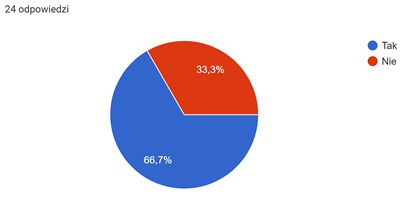 Prawie 70% ankietowanych rodziców potwierdza, że otrzymuje potrzebną pomoc od wychowawcy 
w rozwiązywaniu problemów z dziećmi. Ponad 30% twierdzi, że nie uzyskuje takiego wsparcia.  Czy znane są Panu/Pani zagadnienia poruszane na godzinie wychowawczej w klasie Państwa dziecka?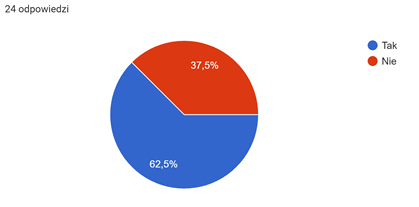 Prawie 40% ankietowanych rodziców przyznaje, że nie zna zagadnień poruszanych na godzinie wychowawczej.WNIOSKI:
Wychowawcy MUSZĄ INFORMOWAĆ rodziców na zebraniu o tematach jakie zamierzają poruszać 
z uczniami na godzinie wychowawczej/ przesyłają Librusem.  Czy znane są Panu/Pani prawa i obowiązki ucznia?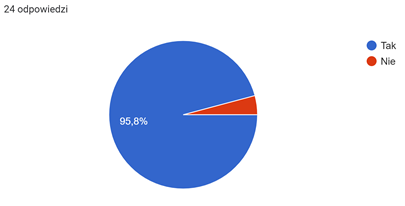 Prawie wszyscy rodzice deklarują, że znane im są prawa i obowiązki ucznia.  Czy zna Pan/i zasady usprawiedliwiania nieobecności dziecka w szkole?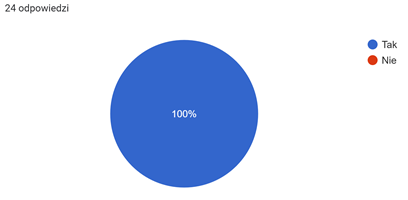 Wszyscy rodzice deklarują, że znają zasady usprawiedliwiania nieobecności dziecka w szkole.  Czy bierze Pan/i udział w pracach na rzecz szkoły?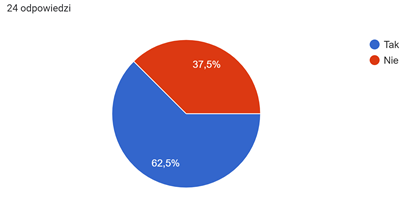 Ponad 60% rodziców przyznaje, że bierze udział w pracach na rzecz szkoły.   Czy chcieliby Państwo wziąć udział w zorganizowanej na terenie   
   szkoły prelekcji na temat (rodzice):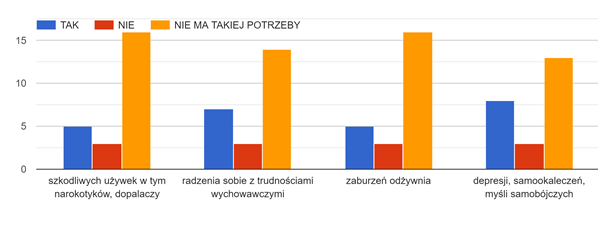 Na pytanie o chęć uczestnictwa w szkoleniach dla rodziców na terenie szkoły, większość ankietowanych nie widzi takiej potrzeby. Spośród rodziców deklarujących chęć udziału, największa liczba wybrała tematykę depresji, samookaleczeń, myśli samobójczych oraz radzenia sobie 
z trudnościami wychowawczymi.  Rodzice biorący udział w ankiecie:Najwięcej rodziców z klasy 4b- 3 osoby.WNIOSKI Z EWALUACJI - PODSUMOWANIE:W nowym roku szkolnym należy przypomnieć wszystkim nauczycielom aby zapoznali się z programem wychowawczo- profilaktycznym.Należy informować rodziców o działaniach realizowanych przez szkołę - np. w ogłoszeniach na Librusie.Należy wzbogacić program wychowawczo-profilaktycznym o więcej treści dotyczących:- bezpieczeństwa w Internecie w tym uzależnienia, cyberprzemocy-  radzenia sobie w trudnych sytuacjach, rozwoju osobistego- edukacji rodziców online ( szkolenia z depresji, samookaleczeń, myśli samobójczych oraz radzenia sobie z trudnościami wychowawczymi)Należy kontynuować profilaktykę zachowań agresywnych i przemocy wśród uczniów, zespół pomocy psychologiczno- pedagogicznej powinien opracować zasady przeciwdziałania przemocy i rozpowszechnić je wśród nauczycieli.Należy zachęcać uczniów do aktywnego udziału w imprezach szkolnych.Należy wzbogacić treści godzin wychowawczych o tematy związane z:tolerancjąkontaktami i relacjami międzyludzkimirozwojem interpersonalnympoprawą samoocenyWychowawcy powinni informować rodziców na zebraniu o tematach jakie zamierzają poruszać z uczniami na godzinie wychowawczej i przesyłać rodzicom Librusem swój plan wychowawczyNależy zmobilizować rodziców do wypełniania ankiet, by w jak najlepszym stopniu dopasować ofertę szkoły do potrzeb uczniów/ rodzicówDATA ANKIETY:ANKIETOWANI:OPRACOWAŁ:Czerwiec 202352/68 nauczycieli (77%)24/678 rodziców (3,5%- próba niereprezentatywna)Zespół ds. ewaluacji programu wychowawczo- profilaktycznego